Сказкотерапия для детейСказкотерапия – метод, использующий сказочную форму для интеграции личности, развития творческих способностей, расширения сознания, совершенствования взаимодействий с окружающим миром.
Сказки всегда служили моральным и нравственным законом, предохраняли детей от напастей, учили их жизни. Абсолютно всё, что нас окружает, может быть описано языком сказок. Походы в сказочный мир развивают воображение ребёнка, учат свободно, не страшась опасностей, импровизировать, дают ему чудесное умение использовать для решения проблем волшебную силу творчества, формируют детский опыт.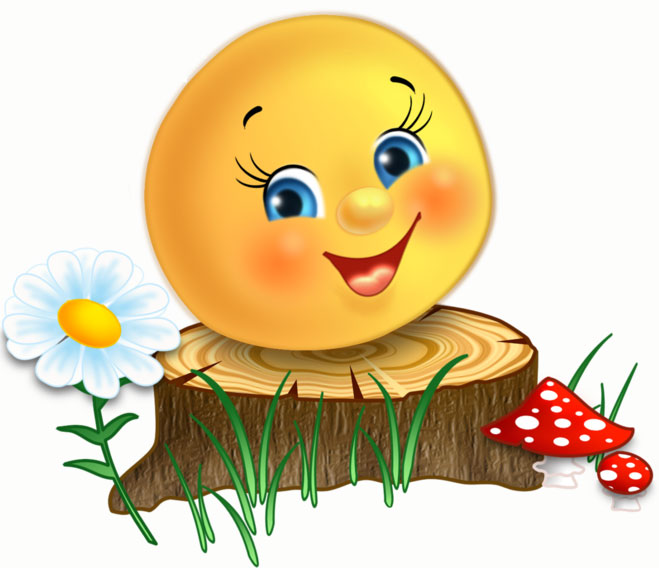 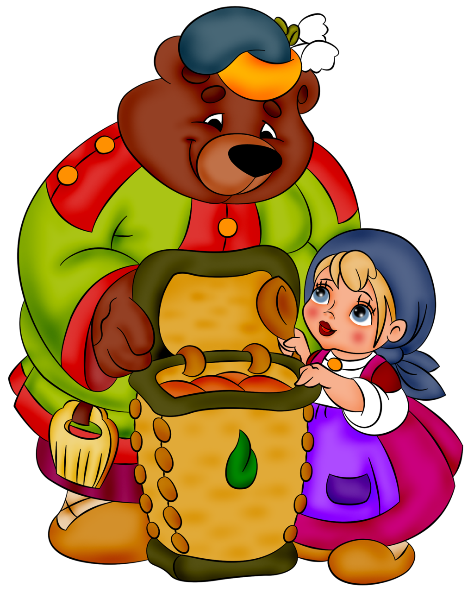 сказка всегда служила средством встречи её слушателя с самим собой, его собственного скрытого, ещё не осознанного внутреннего мира.сказкотерапия нацелена на развитие самосознания человека. Сказочная метафора в силу присущих ей особых свойств оказывается способом построения взаимопонимания между людьми. в сказке отсутствуют прямо выраженные нравоучения или рекомендации. Усвоение необходимых моделей поведения, новых знаний о себе и мире происходит незаметно, и с поведением в реальной жизни. Это процесс переноса сказочных смыслов в реальность.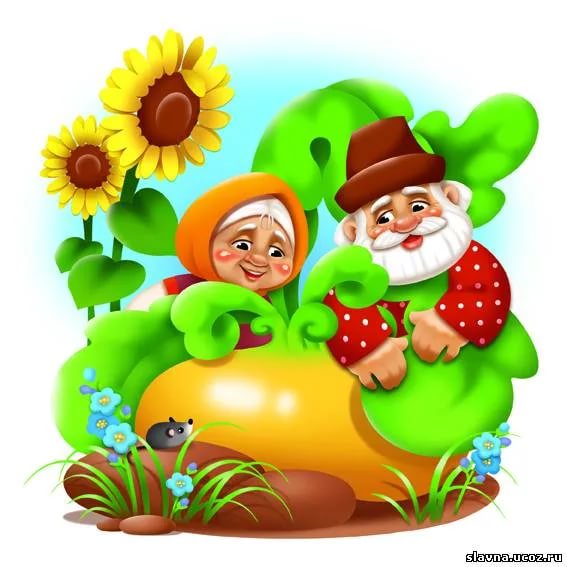 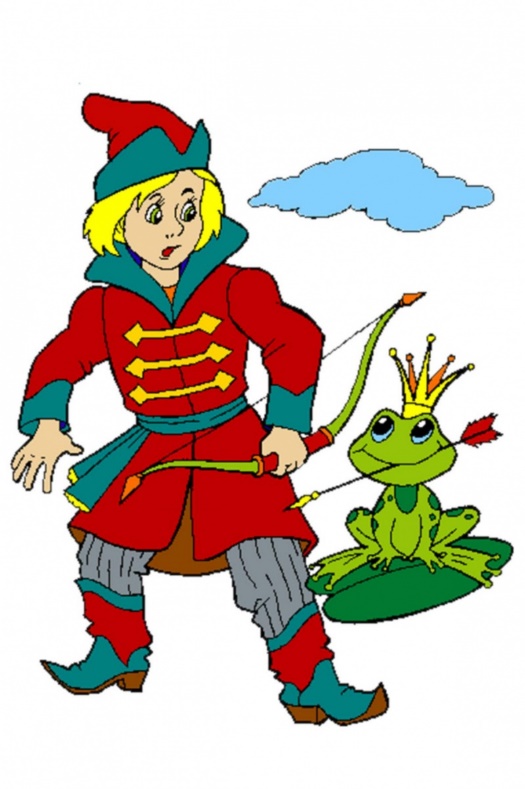 Сказкотерапия – это способ передачи ребёнку необходимых моральных норм и правил его социализации. Эта информация заложена в фольклорных сказках, преданиях, былинах, притчах. 
Сказкотерапия является инструментом развития. В процессе слушания, придумывания и обсуждения сказки у ребёнка развиваются фантазия и творчество. Он усваивает основные механизмы поиска и принятия решений. Сказкотерпия выступает как обогащение собственного опыта. Слушая и воспринимая сказки, человек встраивает их в свой жизненный сценарий, формирует его. Слушая сказки, ребёнок неосознанно накапливает символические « банк жизненных ситуаций».  Сказкотерапия – это нарпавление практической психологии, которое, используя сказочные образы и иносакзательный язык, позволяет людям лучше осознать самих себя и построить доверительные отношения с окружающими. Это особенно важно сегодня, когда жизненные сложности и тревоги заставляют думать об удовлетворении наших потребностей – в крови, еде, отдыхе, тепле. Сказкотерпия – это способ корректирования детских проблем психологического характера. Заключается в том, что для ребёнка рассказывается сказка, героем которой является он сам. При этом в самом повествовании сказки для главного героя придуманы определённые трудности, с которыми он должен непременно справиться. Сказкотерапия решает ряд проблем, встречающихся на пути ребёнка. С помощью нее можно избавить малыша от страха перед темнотой, боязни идти на прием к доктору, или нежелании посещать детский сад. Кроме того, сказкотерапия поможет маме покормить ребёнка, в случае его отказа от пищи. Причем конфликты в этой ситуации исключены, а значит, вы избежите собственных переживаний и детских истерик. 
Если ваш ребёнок хочет слушать одну и ту же сказку, то скорее всего она затрагивает важные для него проблемы, или напротив он не способен разобраться в поставленных в ней вопросах. Разберите сказку вдвоем с малышом, что определит причину его волнения. Найдите вместе положительных и «не очень» сказочных героев. Предложите крохе самому придумать дальнейший сюжет к этой сказке. Лучше остановить выбор на народных сказках с поучительным концом. Если ребёнка беспокоят страхи , можно самостоятельно придумать сказку, в которой страх будет главным героем , а в сюжет вставьте несколько забавных моментов .Благодаря смеху эффективно снижается психологическое напряжение у детей, они перестают бояться. Не следует рассказывать ребёнку слишком длинные сказки, так как они утомляют. Важен позитивный эмоциональный настрой. Чувства героя должны совпадать с чувствами малыша, чтобы он поставил себя на место главного героя. Ваш ребёнок обязательно оценит ваше творчество, благодаря чему вы собственный авторитет в его глазах.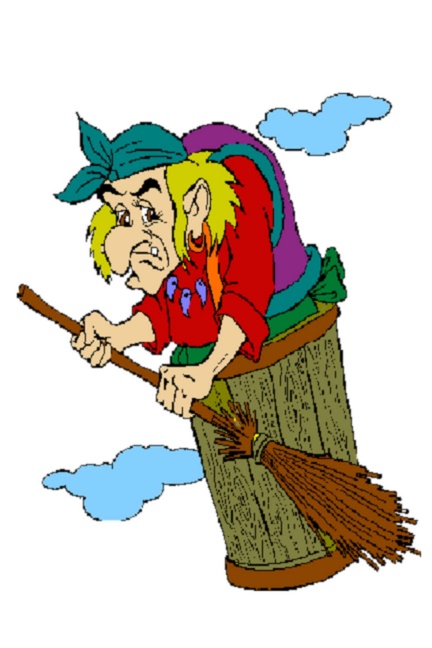 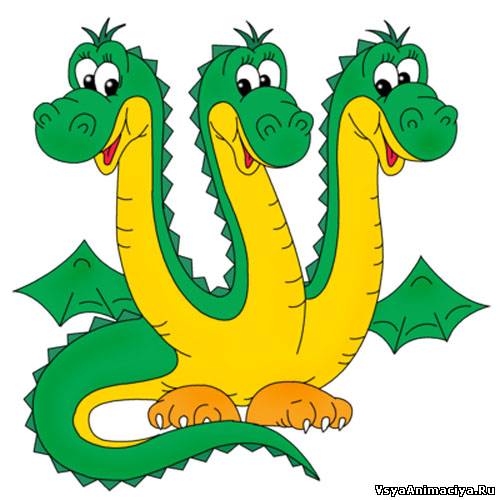 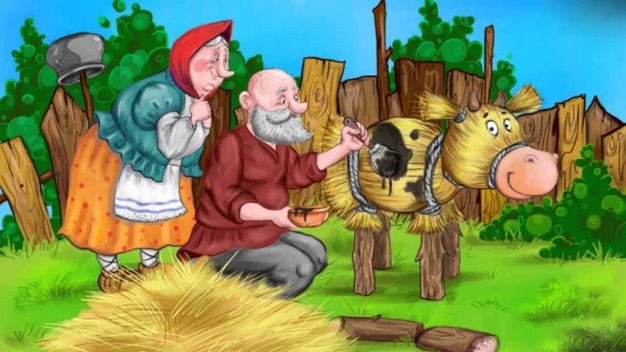 